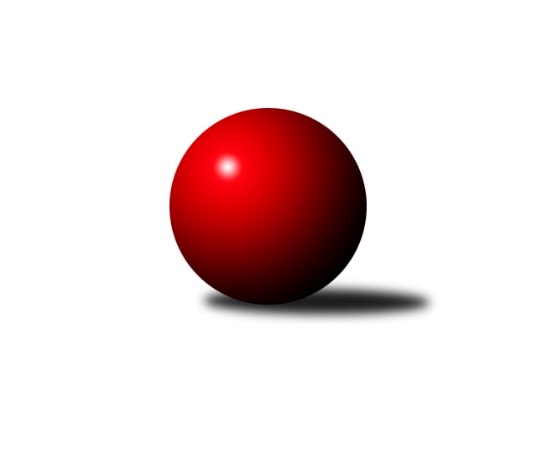 Č.13Ročník 2015/2016	3.6.2024 Okresní přebor Ostrava  2015/2016Statistika 13. kolaTabulka družstev:		družstvo	záp	výh	rem	proh	skore	sety	průměr	body	plné	dorážka	chyby	1.	SKK Ostrava C	12	10	0	2	67.0 : 29.0 	(89.5 : 54.5)	2359	20	1671	688	51.4	2.	TJ Unie Hlubina C	12	9	1	2	70.0 : 26.0 	(91.5 : 52.5)	2370	19	1661	710	44.8	3.	SKK Ostrava˝D˝	12	8	1	3	56.0 : 40.0 	(73.5 : 70.5)	2353	17	1675	678	52.1	4.	TJ Sokol Bohumín E	12	7	0	5	54.5 : 41.5 	(77.5 : 66.5)	2282	14	1637	645	56.9	5.	TJ VOKD Poruba C	11	6	0	5	46.0 : 42.0 	(73.5 : 58.5)	2312	12	1647	665	64.8	6.	TJ Sokol Bohumín D	11	6	0	5	45.5 : 42.5 	(61.0 : 71.0)	2308	12	1637	671	60.4	7.	TJ Sokol Bohumín F	12	5	0	7	44.0 : 52.0 	(59.5 : 84.5)	2212	10	1590	622	68.3	8.	TJ Sokol Michálkovice ˝B˝	12	5	0	7	40.5 : 55.5 	(59.0 : 85.0)	2278	10	1632	646	59.3	9.	TJ Unie Hlubina˝B˝	12	4	1	7	40.5 : 55.5 	(76.5 : 67.5)	2304	9	1643	660	49.8	10.	TJ Unie Hlubina˝D˝	12	3	1	8	37.5 : 58.5 	(62.5 : 81.5)	2259	7	1634	626	62.3	11.	TJ Unie Hlubina E	12	0	0	12	18.5 : 77.5 	(56.0 : 88.0)	2197	0	1575	622	68.4Tabulka doma:		družstvo	záp	výh	rem	proh	skore	sety	průměr	body	maximum	minimum	1.	TJ Unie Hlubina C	7	7	0	0	48.0 : 8.0 	(54.5 : 29.5)	2439	14	2485	2371	2.	TJ Sokol Bohumín E	6	6	0	0	36.5 : 11.5 	(46.0 : 26.0)	2373	12	2412	2336	3.	SKK Ostrava˝D˝	7	5	1	1	37.0 : 19.0 	(46.5 : 37.5)	2302	11	2345	2248	4.	SKK Ostrava C	5	4	0	1	30.0 : 10.0 	(38.0 : 22.0)	2331	8	2415	2252	5.	TJ VOKD Poruba C	5	4	0	1	28.0 : 12.0 	(37.0 : 23.0)	2278	8	2309	2238	6.	TJ Sokol Bohumín D	6	4	0	2	28.5 : 19.5 	(37.5 : 34.5)	2340	8	2438	2269	7.	TJ Sokol Bohumín F	6	4	0	2	28.0 : 20.0 	(36.5 : 35.5)	2306	8	2410	2228	8.	TJ Sokol Michálkovice ˝B˝	6	4	0	2	26.5 : 21.5 	(35.0 : 37.0)	2378	8	2494	2309	9.	TJ Unie Hlubina˝D˝	5	2	0	3	17.5 : 22.5 	(26.5 : 33.5)	2399	4	2442	2372	10.	TJ Unie Hlubina˝B˝	5	1	1	3	17.0 : 23.0 	(33.0 : 27.0)	2402	3	2479	2361	11.	TJ Unie Hlubina E	7	0	0	7	11.0 : 45.0 	(32.5 : 51.5)	2250	0	2335	2182Tabulka venku:		družstvo	záp	výh	rem	proh	skore	sety	průměr	body	maximum	minimum	1.	SKK Ostrava C	7	6	0	1	37.0 : 19.0 	(51.5 : 32.5)	2368	12	2417	2330	2.	SKK Ostrava˝D˝	5	3	0	2	19.0 : 21.0 	(27.0 : 33.0)	2335	6	2481	2241	3.	TJ Unie Hlubina˝B˝	7	3	0	4	23.5 : 32.5 	(43.5 : 40.5)	2306	6	2442	2206	4.	TJ Unie Hlubina C	5	2	1	2	22.0 : 18.0 	(37.0 : 23.0)	2392	5	2514	2260	5.	TJ Sokol Bohumín D	5	2	0	3	17.0 : 23.0 	(23.5 : 36.5)	2294	4	2436	2212	6.	TJ VOKD Poruba C	6	2	0	4	18.0 : 30.0 	(36.5 : 35.5)	2321	4	2397	2124	7.	TJ Unie Hlubina˝D˝	7	1	1	5	20.0 : 36.0 	(36.0 : 48.0)	2258	3	2398	2155	8.	TJ Sokol Bohumín E	6	1	0	5	18.0 : 30.0 	(31.5 : 40.5)	2259	2	2427	2119	9.	TJ Sokol Bohumín F	6	1	0	5	16.0 : 32.0 	(23.0 : 49.0)	2208	2	2377	2064	10.	TJ Sokol Michálkovice ˝B˝	6	1	0	5	14.0 : 34.0 	(24.0 : 48.0)	2245	2	2351	2133	11.	TJ Unie Hlubina E	5	0	0	5	7.5 : 32.5 	(23.5 : 36.5)	2198	0	2288	2096Tabulka podzimní části:		družstvo	záp	výh	rem	proh	skore	sety	průměr	body	doma	venku	1.	TJ Unie Hlubina C	10	8	1	1	61.0 : 19.0 	(79.0 : 41.0)	2371	17 	6 	0 	0 	2 	1 	1	2.	SKK Ostrava C	10	8	0	2	54.0 : 26.0 	(73.5 : 46.5)	2354	16 	3 	0 	1 	5 	0 	1	3.	SKK Ostrava˝D˝	10	7	1	2	49.0 : 31.0 	(62.0 : 58.0)	2361	15 	4 	1 	1 	3 	0 	1	4.	TJ Sokol Bohumín E	10	6	0	4	47.5 : 32.5 	(66.5 : 53.5)	2285	12 	5 	0 	0 	1 	0 	4	5.	TJ VOKD Poruba C	10	6	0	4	44.0 : 36.0 	(67.5 : 52.5)	2311	12 	4 	0 	1 	2 	0 	3	6.	TJ Sokol Bohumín D	10	5	0	5	40.0 : 40.0 	(53.0 : 67.0)	2302	10 	3 	0 	2 	2 	0 	3	7.	TJ Unie Hlubina˝B˝	10	4	1	5	35.5 : 44.5 	(64.5 : 55.5)	2338	9 	1 	1 	3 	3 	0 	2	8.	TJ Sokol Bohumín F	10	4	0	6	36.5 : 43.5 	(49.5 : 70.5)	2209	8 	3 	0 	2 	1 	0 	4	9.	TJ Sokol Michálkovice ˝B˝	10	3	0	7	28.5 : 51.5 	(46.5 : 73.5)	2275	6 	3 	0 	2 	0 	0 	5	10.	TJ Unie Hlubina˝D˝	10	2	1	7	30.0 : 50.0 	(51.5 : 68.5)	2260	5 	2 	0 	2 	0 	1 	5	11.	TJ Unie Hlubina E	10	0	0	10	14.0 : 66.0 	(46.5 : 73.5)	2195	0 	0 	0 	5 	0 	0 	5Tabulka jarní části:		družstvo	záp	výh	rem	proh	skore	sety	průměr	body	doma	venku	1.	SKK Ostrava C	2	2	0	0	13.0 : 3.0 	(16.0 : 8.0)	2376	4 	1 	0 	0 	1 	0 	0 	2.	TJ Sokol Michálkovice ˝B˝	2	2	0	0	12.0 : 4.0 	(12.5 : 11.5)	2368	4 	1 	0 	0 	1 	0 	0 	3.	TJ Sokol Bohumín D	1	1	0	0	5.5 : 2.5 	(8.0 : 4.0)	2438	2 	1 	0 	0 	0 	0 	0 	4.	TJ Unie Hlubina C	2	1	0	1	9.0 : 7.0 	(12.5 : 11.5)	2378	2 	1 	0 	0 	0 	0 	1 	5.	TJ Unie Hlubina˝D˝	2	1	0	1	7.5 : 8.5 	(11.0 : 13.0)	2394	2 	0 	0 	1 	1 	0 	0 	6.	TJ Sokol Bohumín F	2	1	0	1	7.5 : 8.5 	(10.0 : 14.0)	2334	2 	1 	0 	0 	0 	0 	1 	7.	SKK Ostrava˝D˝	2	1	0	1	7.0 : 9.0 	(11.5 : 12.5)	2323	2 	1 	0 	0 	0 	0 	1 	8.	TJ Sokol Bohumín E	2	1	0	1	7.0 : 9.0 	(11.0 : 13.0)	2292	2 	1 	0 	0 	0 	0 	1 	9.	TJ VOKD Poruba C	1	0	0	1	2.0 : 6.0 	(6.0 : 6.0)	2319	0 	0 	0 	0 	0 	0 	1 	10.	TJ Unie Hlubina˝B˝	2	0	0	2	5.0 : 11.0 	(12.0 : 12.0)	2252	0 	0 	0 	0 	0 	0 	2 	11.	TJ Unie Hlubina E	2	0	0	2	4.5 : 11.5 	(9.5 : 14.5)	2281	0 	0 	0 	2 	0 	0 	0 Zisk bodů pro družstvo:		jméno hráče	družstvo	body	zápasy	v %	dílčí body	sety	v %	1.	Lukáš Modlitba 	TJ Sokol Bohumín E 	11	/	11	(100%)	19	/	22	(86%)	2.	Martin Futerko 	SKK Ostrava C 	11	/	11	(100%)	18	/	22	(82%)	3.	Pavel Marek 	TJ Unie Hlubina C 	11	/	12	(92%)	18	/	24	(75%)	4.	Zdeněk Mžik 	TJ VOKD Poruba C 	10.5	/	11	(95%)	16.5	/	22	(75%)	5.	Rudolf Riezner 	TJ Unie Hlubina C 	10	/	12	(83%)	18	/	24	(75%)	6.	Tomáš Kubát 	SKK Ostrava C 	9.5	/	11	(86%)	17	/	22	(77%)	7.	Libor Pšenica 	TJ Unie Hlubina˝D˝ 	9.5	/	12	(79%)	16	/	24	(67%)	8.	Jiří Koloděj 	SKK Ostrava˝D˝ 	9	/	12	(75%)	18	/	24	(75%)	9.	Václav Rábl 	TJ Unie Hlubina C 	9	/	12	(75%)	14	/	24	(58%)	10.	Miroslav Paloc 	TJ Sokol Bohumín D 	8	/	11	(73%)	17	/	22	(77%)	11.	Eva Marková 	TJ Unie Hlubina C 	8	/	11	(73%)	15.5	/	22	(70%)	12.	Kateřina Honlová 	TJ Sokol Bohumín E 	8	/	11	(73%)	14	/	22	(64%)	13.	René Světlík 	TJ Sokol Bohumín D 	8	/	11	(73%)	12.5	/	22	(57%)	14.	Günter Cviner 	TJ Sokol Bohumín F 	8	/	11	(73%)	11.5	/	22	(52%)	15.	Stanislav Sliwka 	TJ Sokol Bohumín F 	8	/	12	(67%)	16	/	24	(67%)	16.	Miroslav Koloděj 	SKK Ostrava˝D˝ 	8	/	12	(67%)	11.5	/	24	(48%)	17.	Miroslava Ševčíková 	TJ Sokol Bohumín E 	7.5	/	11	(68%)	14	/	22	(64%)	18.	Jaroslav Čapek 	SKK Ostrava˝D˝ 	7	/	11	(64%)	12	/	22	(55%)	19.	Josef Paulus 	TJ Sokol Michálkovice ˝B˝ 	6.5	/	11	(59%)	9	/	22	(41%)	20.	Rostislav Hrbáč 	SKK Ostrava C 	6	/	7	(86%)	11	/	14	(79%)	21.	Ladislav Míka 	TJ VOKD Poruba C 	6	/	8	(75%)	12	/	16	(75%)	22.	Helena Hýžová 	TJ VOKD Poruba C 	6	/	10	(60%)	11	/	20	(55%)	23.	Miroslav Heczko 	SKK Ostrava C 	6	/	11	(55%)	14	/	22	(64%)	24.	Miroslav Futerko 	SKK Ostrava C 	6	/	11	(55%)	13	/	22	(59%)	25.	Pavel Kubina 	SKK Ostrava˝D˝ 	6	/	12	(50%)	10.5	/	24	(44%)	26.	Michal Borák 	TJ Sokol Michálkovice ˝B˝ 	6	/	12	(50%)	8	/	24	(33%)	27.	Roman Grüner 	TJ Unie Hlubina˝B˝ 	5.5	/	11	(50%)	12	/	22	(55%)	28.	Miroslav Futerko ml. 	SKK Ostrava C 	5.5	/	12	(46%)	10.5	/	24	(44%)	29.	Zdeněk Zhýbala 	TJ Sokol Michálkovice ˝B˝ 	5	/	8	(63%)	10	/	16	(63%)	30.	Ladislav Štafa 	TJ Sokol Bohumín F 	5	/	8	(63%)	8	/	16	(50%)	31.	Andrea Rojová 	TJ Sokol Bohumín E 	5	/	10	(50%)	10	/	20	(50%)	32.	František Sedláček 	TJ Unie Hlubina˝D˝ 	5	/	10	(50%)	8.5	/	20	(43%)	33.	Josef Kyjovský 	TJ Unie Hlubina˝B˝ 	5	/	11	(45%)	11	/	22	(50%)	34.	Petr Šebestík 	SKK Ostrava˝D˝ 	5	/	11	(45%)	11	/	22	(50%)	35.	Bohumil Klimša 	SKK Ostrava˝D˝ 	5	/	11	(45%)	10.5	/	22	(48%)	36.	Veronika Rybářová 	TJ Unie Hlubina E 	5	/	12	(42%)	8	/	24	(33%)	37.	Libor Mendlík 	TJ Unie Hlubina E 	4.5	/	7	(64%)	8	/	14	(57%)	38.	Petr Lembard 	TJ Sokol Bohumín F 	4.5	/	11	(41%)	9	/	22	(41%)	39.	Hana Vlčková 	TJ Unie Hlubina˝D˝ 	4.5	/	12	(38%)	10	/	24	(42%)	40.	Lubomír Jančar 	TJ Unie Hlubina˝B˝ 	4	/	5	(80%)	7.5	/	10	(75%)	41.	Jaroslav Klekner 	TJ Unie Hlubina E 	4	/	6	(67%)	9	/	12	(75%)	42.	Radim Konečný 	TJ Unie Hlubina C 	4	/	6	(67%)	9	/	12	(75%)	43.	Martin Ferenčík 	TJ Unie Hlubina˝B˝ 	4	/	7	(57%)	7.5	/	14	(54%)	44.	Zdeněk Hebda 	TJ VOKD Poruba C 	4	/	8	(50%)	9	/	16	(56%)	45.	Jaroslav Kecskés 	TJ Unie Hlubina˝D˝ 	4	/	8	(50%)	7.5	/	16	(47%)	46.	Markéta Kohutková 	TJ Sokol Bohumín D 	4	/	8	(50%)	5.5	/	16	(34%)	47.	David Zahradník 	TJ Sokol Bohumín E 	4	/	11	(36%)	9	/	22	(41%)	48.	Jiří Číž 	TJ VOKD Poruba C 	3.5	/	8	(44%)	10	/	16	(63%)	49.	Vlastimil Pacut 	TJ Sokol Bohumín D 	3.5	/	10	(35%)	5	/	20	(25%)	50.	Petr Jurášek 	TJ Sokol Michálkovice ˝B˝ 	3	/	5	(60%)	6	/	10	(60%)	51.	Kamila Vichrová 	TJ Sokol Bohumín D 	3	/	7	(43%)	7	/	14	(50%)	52.	Jan Petrovič 	TJ Unie Hlubina˝B˝ 	3	/	8	(38%)	10	/	16	(63%)	53.	Jiří Břeska 	TJ Unie Hlubina˝B˝ 	3	/	8	(38%)	9	/	16	(56%)	54.	Petr Řepecky 	TJ Sokol Michálkovice ˝B˝ 	3	/	8	(38%)	8.5	/	16	(53%)	55.	Pavel Krompolc 	TJ Unie Hlubina˝B˝ 	3	/	8	(38%)	7	/	16	(44%)	56.	Michaela Černá 	TJ Unie Hlubina C 	3	/	8	(38%)	6	/	16	(38%)	57.	Jan Kohutek 	TJ Sokol Bohumín D 	3	/	8	(38%)	6	/	16	(38%)	58.	Hana Zaškolná 	TJ Sokol Bohumín D 	3	/	9	(33%)	7	/	18	(39%)	59.	Alena Koběrová 	TJ Unie Hlubina˝D˝ 	3	/	10	(30%)	6.5	/	20	(33%)	60.	Martin Ševčík 	TJ Sokol Bohumín E 	3	/	10	(30%)	6.5	/	20	(33%)	61.	Vladimír Sládek 	TJ Sokol Bohumín F 	3	/	12	(25%)	5	/	24	(21%)	62.	Pavlína Křenková 	TJ Sokol Bohumín F 	2.5	/	7	(36%)	5	/	14	(36%)	63.	Petr Foniok 	TJ Unie Hlubina˝B˝ 	2	/	3	(67%)	3	/	6	(50%)	64.	Josef Navalaný 	TJ Unie Hlubina C 	2	/	4	(50%)	5	/	8	(63%)	65.	Jan Zych 	TJ Sokol Michálkovice ˝B˝ 	2	/	4	(50%)	4	/	8	(50%)	66.	Oldřich Stolařík 	SKK Ostrava C 	2	/	5	(40%)	3.5	/	10	(35%)	67.	František Tříska 	TJ Unie Hlubina˝D˝ 	2	/	6	(33%)	6	/	12	(50%)	68.	Josef Hájek 	TJ Unie Hlubina˝B˝ 	2	/	8	(25%)	9.5	/	16	(59%)	69.	Pavel Rybář 	TJ Unie Hlubina E 	2	/	8	(25%)	6	/	16	(38%)	70.	František Modlitba 	TJ Sokol Bohumín E 	2	/	8	(25%)	5	/	16	(31%)	71.	Radim Bezruč 	TJ VOKD Poruba C 	2	/	8	(25%)	4	/	16	(25%)	72.	David Mičúnek 	TJ Unie Hlubina E 	2	/	11	(18%)	8	/	22	(36%)	73.	Martin Ščerba 	TJ Sokol Michálkovice ˝B˝ 	2	/	12	(17%)	8	/	24	(33%)	74.	Oldřich Neuverth 	TJ Unie Hlubina˝D˝ 	1.5	/	2	(75%)	3	/	4	(75%)	75.	Štefan Dendis 	TJ Sokol Bohumín F 	1	/	1	(100%)	2	/	2	(100%)	76.	Vojtěch Zaškolný 	TJ Sokol Bohumín D 	1	/	1	(100%)	1	/	2	(50%)	77.	Bart Brettschneider 	TJ Unie Hlubina C 	1	/	1	(100%)	1	/	2	(50%)	78.	Zdeňka Lacinová 	TJ Unie Hlubina˝D˝ 	1	/	2	(50%)	2	/	4	(50%)	79.	Radomíra Kašková 	TJ Sokol Michálkovice ˝B˝ 	1	/	2	(50%)	1	/	4	(25%)	80.	Radek Říman 	TJ Sokol Michálkovice ˝B˝ 	1	/	3	(33%)	2.5	/	6	(42%)	81.	Karel Kudela 	TJ Unie Hlubina C 	1	/	4	(25%)	4	/	8	(50%)	82.	Vladimír Rada 	TJ VOKD Poruba C 	1	/	4	(25%)	4	/	8	(50%)	83.	Pavel Chodura 	SKK Ostrava C 	1	/	4	(25%)	2.5	/	8	(31%)	84.	Radek Richter 	TJ Sokol Bohumín F 	1	/	4	(25%)	2	/	8	(25%)	85.	Tomáš Papala 	TJ Sokol Michálkovice ˝B˝ 	1	/	5	(20%)	2	/	10	(20%)	86.	Monika Slovíková 	TJ Unie Hlubina˝D˝ 	1	/	6	(17%)	2	/	12	(17%)	87.	Janka Sliwková 	TJ Sokol Bohumín F 	1	/	6	(17%)	1	/	12	(8%)	88.	Daniel Herák 	TJ Unie Hlubina E 	1	/	10	(10%)	5	/	20	(25%)	89.	Radmila Pastvová 	TJ Unie Hlubina C 	0	/	1	(0%)	0	/	2	(0%)	90.	Vladimír Korta 	SKK Ostrava˝D˝ 	0	/	1	(0%)	0	/	2	(0%)	91.	Tereza Vargová 	SKK Ostrava˝D˝ 	0	/	2	(0%)	0	/	4	(0%)	92.	Petra Jurášková 	TJ Sokol Michálkovice ˝B˝ 	0	/	2	(0%)	0	/	4	(0%)	93.	František Hájek 	TJ VOKD Poruba C 	0	/	3	(0%)	1	/	6	(17%)	94.	Alžběta Ferenčíková 	TJ Unie Hlubina˝B˝ 	0	/	3	(0%)	1	/	6	(17%)	95.	Jakub Hlubek 	TJ VOKD Poruba C 	0	/	4	(0%)	4	/	8	(50%)	96.	Koloman Bagi 	TJ Unie Hlubina˝D˝ 	0	/	4	(0%)	1	/	8	(13%)	97.	Eva Michňová 	TJ Unie Hlubina E 	0	/	5	(0%)	3	/	10	(30%)	98.	Michal Brablec 	TJ Unie Hlubina E 	0	/	6	(0%)	3.5	/	12	(29%)	99.	Jiří Štroch 	TJ Unie Hlubina E 	0	/	7	(0%)	5.5	/	14	(39%)Průměry na kuželnách:		kuželna	průměr	plné	dorážka	chyby	výkon na hráče	1.	TJ Unie Hlubina, 1-2	2366	1675	690	51.6	(394.4)	2.	TJ Michalkovice, 1-2	2354	1675	678	62.7	(392.3)	3.	TJ Sokol Bohumín, 1-4	2315	1659	656	64.4	(385.9)	4.	SKK Ostrava, 1-2	2267	1604	662	54.8	(377.9)	5.	TJ VOKD Poruba, 1-4	2222	1584	638	67.3	(370.5)Nejlepší výkony na kuželnách:TJ Unie Hlubina, 1-2TJ Unie Hlubina C	2514	5. kolo	Josef Hájek 	TJ Unie Hlubina˝B˝	455	7. koloTJ Unie Hlubina C	2485	11. kolo	Václav Rábl 	TJ Unie Hlubina C	450	2. koloSKK Ostrava˝D˝	2481	7. kolo	Stanislav Sliwka 	TJ Sokol Bohumín F	445	2. koloTJ Unie Hlubina˝B˝	2479	1. kolo	Eva Marková 	TJ Unie Hlubina C	444	5. koloTJ Unie Hlubina C	2468	2. kolo	Hana Vlčková 	TJ Unie Hlubina˝D˝	443	7. koloTJ Unie Hlubina C	2453	12. kolo	Libor Pšenica 	TJ Unie Hlubina˝D˝	443	6. koloTJ Unie Hlubina C	2444	10. kolo	Josef Paulus 	TJ Sokol Michálkovice ˝B˝	442	13. koloTJ Unie Hlubina˝D˝	2442	7. kolo	Hana Vlčková 	TJ Unie Hlubina˝D˝	440	3. koloTJ Unie Hlubina˝B˝	2442	7. kolo	Josef Kyjovský 	TJ Unie Hlubina˝B˝	438	6. koloTJ Sokol Bohumín D	2436	10. kolo	Roman Grüner 	TJ Unie Hlubina˝B˝	437	10. koloTJ Michalkovice, 1-2TJ Sokol Michálkovice ˝B˝	2494	9. kolo	Zdeněk Zhýbala 	TJ Sokol Michálkovice ˝B˝	457	9. koloTJ VOKD Poruba C	2397	6. kolo	Jan Zych 	TJ Sokol Michálkovice ˝B˝	443	2. koloSKK Ostrava C	2391	4. kolo	Zdeněk Zhýbala 	TJ Sokol Michálkovice ˝B˝	435	4. koloTJ Sokol Michálkovice ˝B˝	2389	4. kolo	Josef Paulus 	TJ Sokol Michálkovice ˝B˝	433	12. koloTJ Sokol Michálkovice ˝B˝	2385	12. kolo	Hana Vlčková 	TJ Unie Hlubina˝D˝	431	11. koloTJ Sokol Michálkovice ˝B˝	2356	2. kolo	Zdeněk Hebda 	TJ VOKD Poruba C	428	6. koloTJ Sokol Bohumín E	2351	9. kolo	Michal Borák 	TJ Sokol Michálkovice ˝B˝	426	4. koloTJ Sokol Michálkovice ˝B˝	2336	11. kolo	Petr Řepecky 	TJ Sokol Michálkovice ˝B˝	426	9. koloTJ Sokol Michálkovice ˝B˝	2309	6. kolo	Petr Jurášek 	TJ Sokol Michálkovice ˝B˝	425	9. koloTJ Unie Hlubina˝B˝	2298	12. kolo	Lukáš Modlitba 	TJ Sokol Bohumín E	422	9. koloTJ Sokol Bohumín, 1-4TJ Sokol Bohumín D	2438	12. kolo	René Světlík 	TJ Sokol Bohumín D	450	12. koloTJ Sokol Bohumín E	2412	3. kolo	Lukáš Modlitba 	TJ Sokol Bohumín E	447	7. koloTJ Sokol Bohumín F	2410	1. kolo	Štefan Dendis 	TJ Sokol Bohumín F	441	13. koloTJ Sokol Bohumín E	2409	1. kolo	Miroslava Ševčíková 	TJ Sokol Bohumín E	436	1. koloTJ Unie Hlubina˝B˝	2393	3. kolo	Martin Futerko 	SKK Ostrava C	434	10. koloTJ Sokol Bohumín E	2373	13. kolo	Roman Grüner 	TJ Unie Hlubina˝B˝	434	3. koloTJ Sokol Bohumín E	2363	5. kolo	Martin Futerko 	SKK Ostrava C	433	6. koloTJ Sokol Bohumín D	2360	8. kolo	Lukáš Modlitba 	TJ Sokol Bohumín E	432	1. koloSKK Ostrava˝D˝	2354	11. kolo	Martin Ferenčík 	TJ Unie Hlubina˝B˝	429	3. koloTJ Sokol Bohumín E	2347	7. kolo	Tomáš Kubát 	SKK Ostrava C	428	6. koloSKK Ostrava, 1-2TJ Unie Hlubina C	2454	7. kolo	Jiří Koloděj 	SKK Ostrava˝D˝	441	6. koloSKK Ostrava C	2415	9. kolo	Jaroslav Klekner 	TJ Unie Hlubina E	434	8. koloSKK Ostrava C	2373	7. kolo	Martin Futerko 	SKK Ostrava C	433	7. koloTJ VOKD Poruba C	2365	10. kolo	Martin Futerko 	SKK Ostrava C	432	9. koloSKK Ostrava˝D˝	2345	3. kolo	Rudolf Riezner 	TJ Unie Hlubina C	432	7. koloSKK Ostrava˝D˝	2341	6. kolo	Tomáš Kubát 	SKK Ostrava C	430	9. koloSKK Ostrava C	2335	12. kolo	Václav Rábl 	TJ Unie Hlubina C	424	7. koloSKK Ostrava˝D˝	2330	10. kolo	Jiří Koloděj 	SKK Ostrava˝D˝	422	10. koloSKK Ostrava˝D˝	2323	4. kolo	Rudolf Riezner 	TJ Unie Hlubina C	418	1. koloSKK Ostrava C	2279	5. kolo	Jiří Koloděj 	SKK Ostrava˝D˝	417	9. koloTJ VOKD Poruba, 1-4TJ VOKD Poruba C	2309	2. kolo	Lukáš Modlitba 	TJ Sokol Bohumín E	426	2. koloTJ VOKD Poruba C	2301	7. kolo	Zdeněk Mžik 	TJ VOKD Poruba C	423	4. koloTJ VOKD Poruba C	2295	4. kolo	Zdeněk Hebda 	TJ VOKD Poruba C	420	2. koloTJ Unie Hlubina˝B˝	2251	9. kolo	Ladislav Míka 	TJ VOKD Poruba C	420	2. koloTJ VOKD Poruba C	2245	9. kolo	Zdeněk Mžik 	TJ VOKD Poruba C	416	2. koloTJ VOKD Poruba C	2238	11. kolo	Ladislav Míka 	TJ VOKD Poruba C	414	7. koloTJ Sokol Bohumín D	2212	7. kolo	Zdeněk Mžik 	TJ VOKD Poruba C	411	7. koloTJ Sokol Bohumín F	2161	11. kolo	Jaroslav Klekner 	TJ Unie Hlubina E	407	4. koloTJ Sokol Bohumín E	2119	2. kolo	Hana Zaškolná 	TJ Sokol Bohumín D	405	7. koloTJ Unie Hlubina E	2096	4. kolo	Zdeněk Mžik 	TJ VOKD Poruba C	400	11. koloČetnost výsledků:	8.0 : 0.0	1x	7.0 : 1.0	13x	6.5 : 1.5	1x	6.0 : 2.0	16x	5.5 : 2.5	2x	5.0 : 3.0	7x	4.5 : 3.5	1x	4.0 : 4.0	2x	3.0 : 5.0	9x	2.5 : 5.5	1x	2.0 : 6.0	8x	1.5 : 6.5	1x	1.0 : 7.0	1x	0.0 : 8.0	2x